DOKUMENTASI PELAKSANAAN PENELITIAN 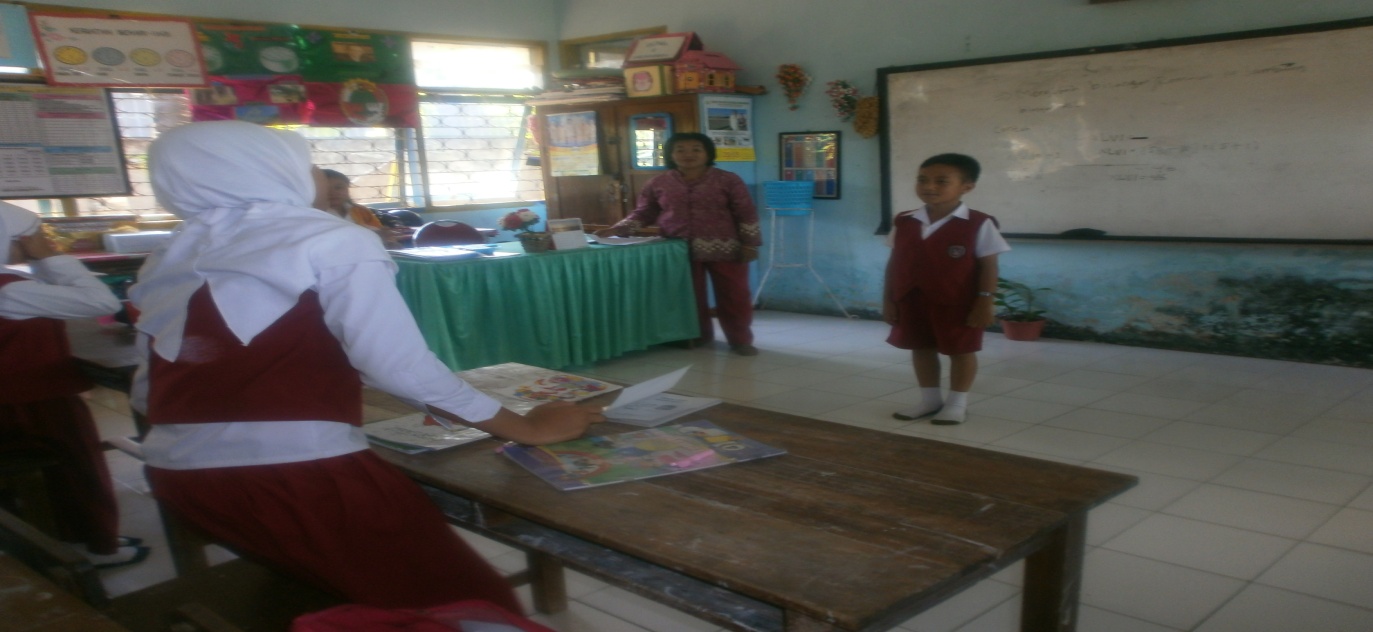 Mengucapkan salam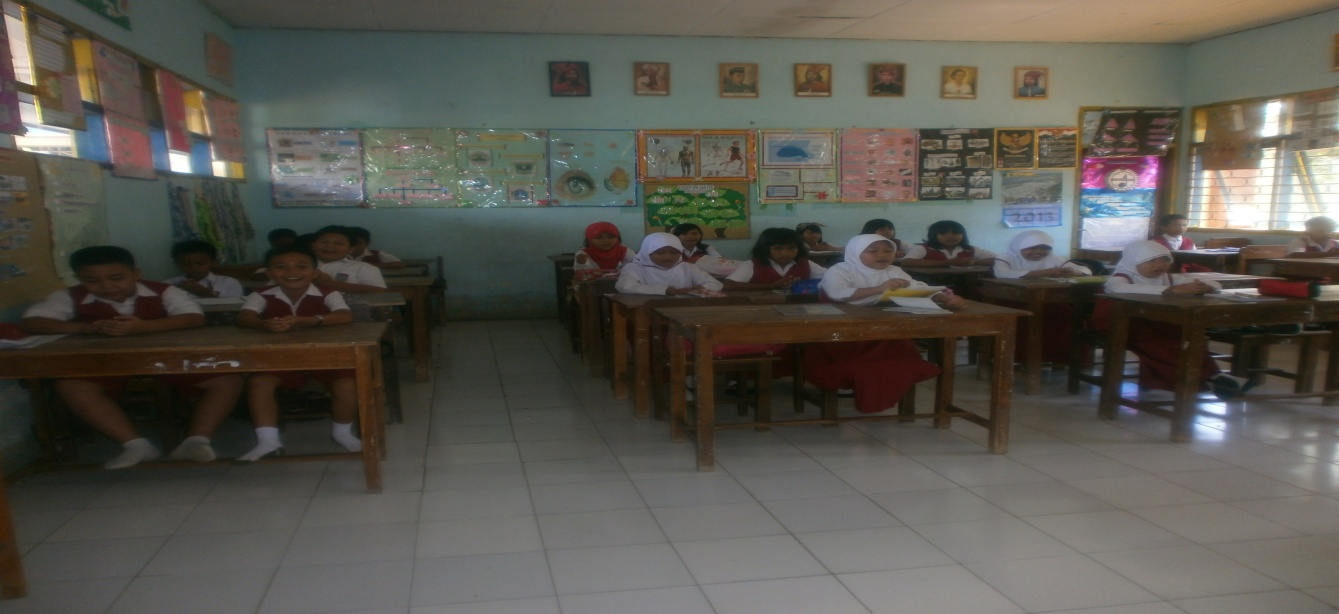 berdoa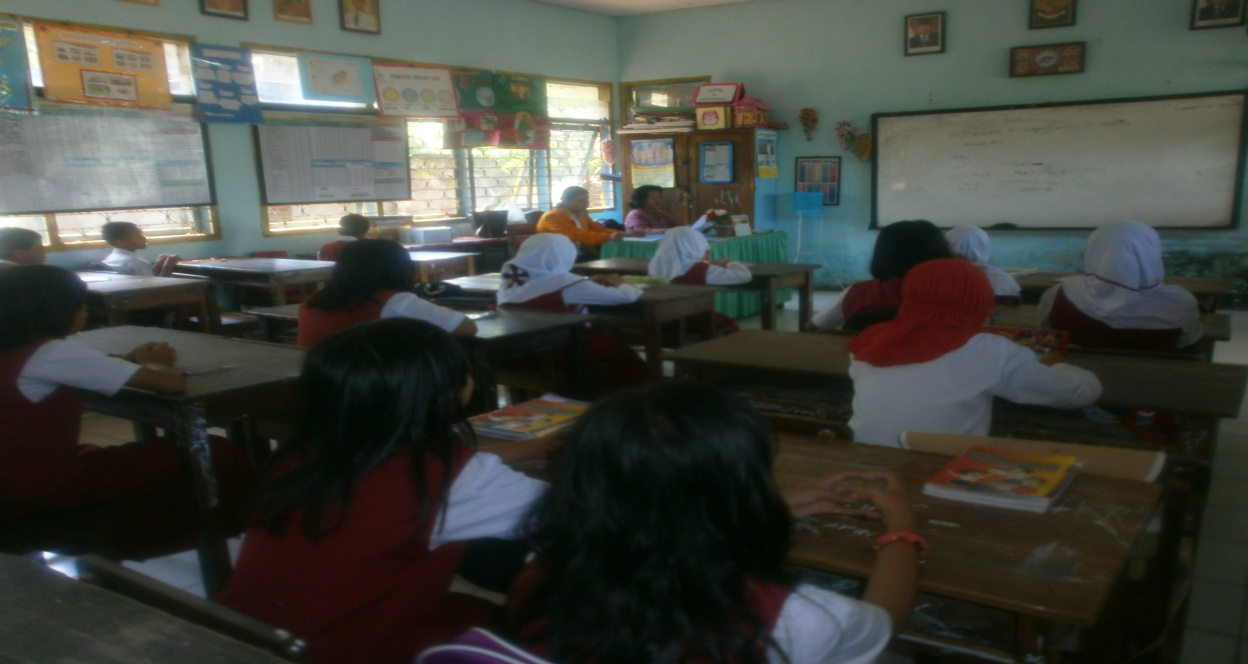 Mengabsen murid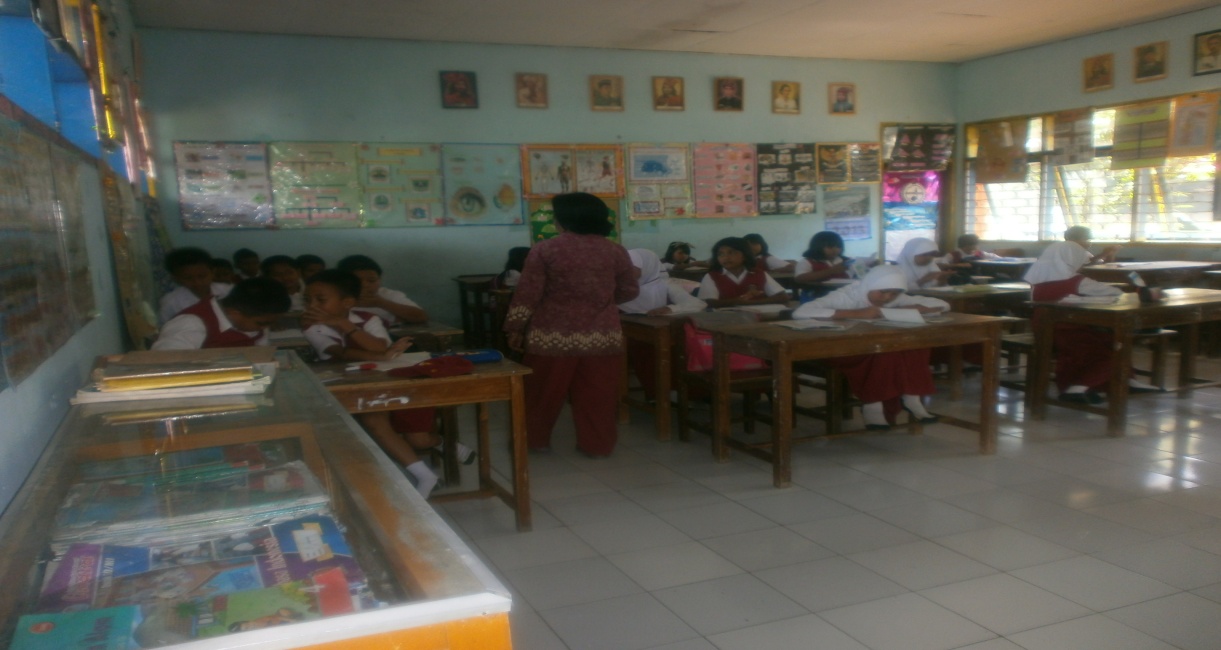 Apersepsi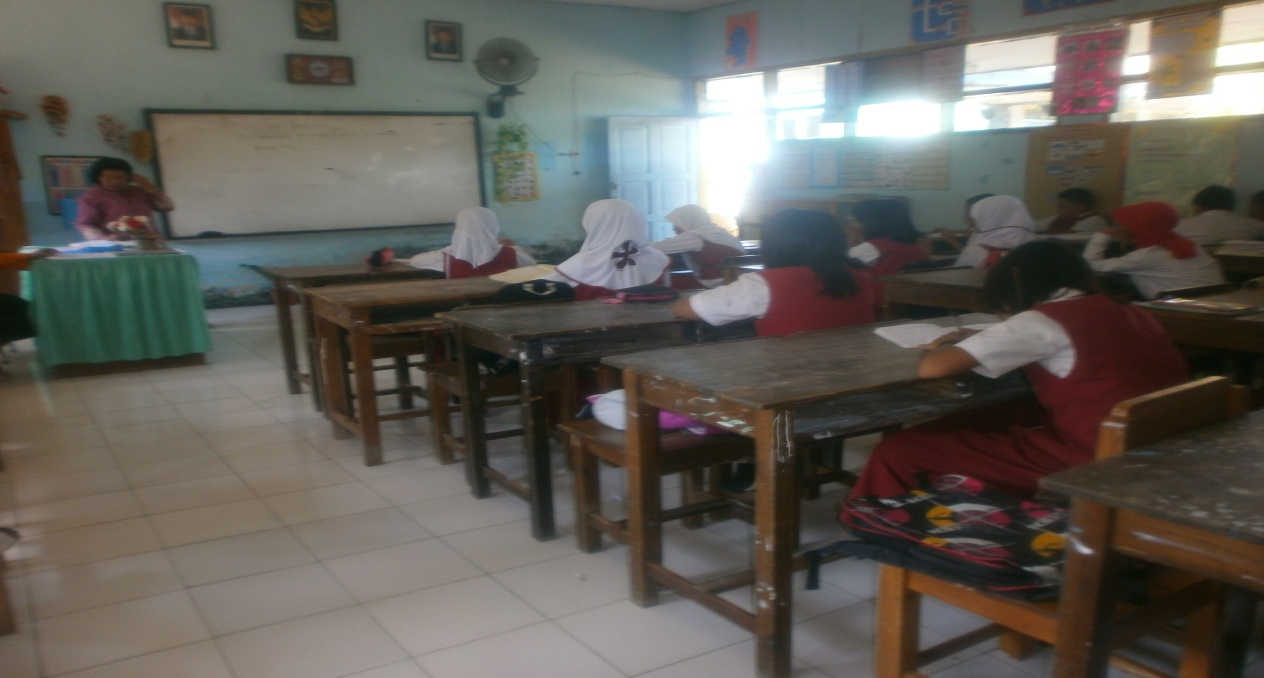 Guru menyampaikan tujuan pembelajaran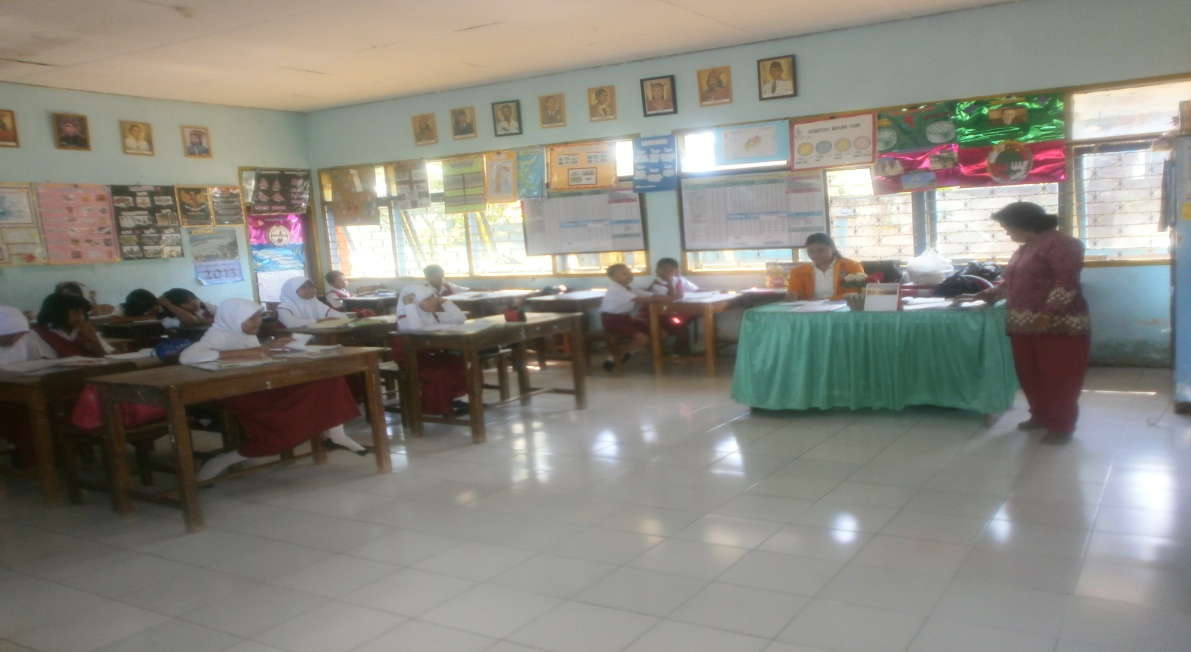 Guru memberikan kesempatan kepada murid untuk memikirkan pemahaman awaltentang materi pelajaran  (Konstructivism)	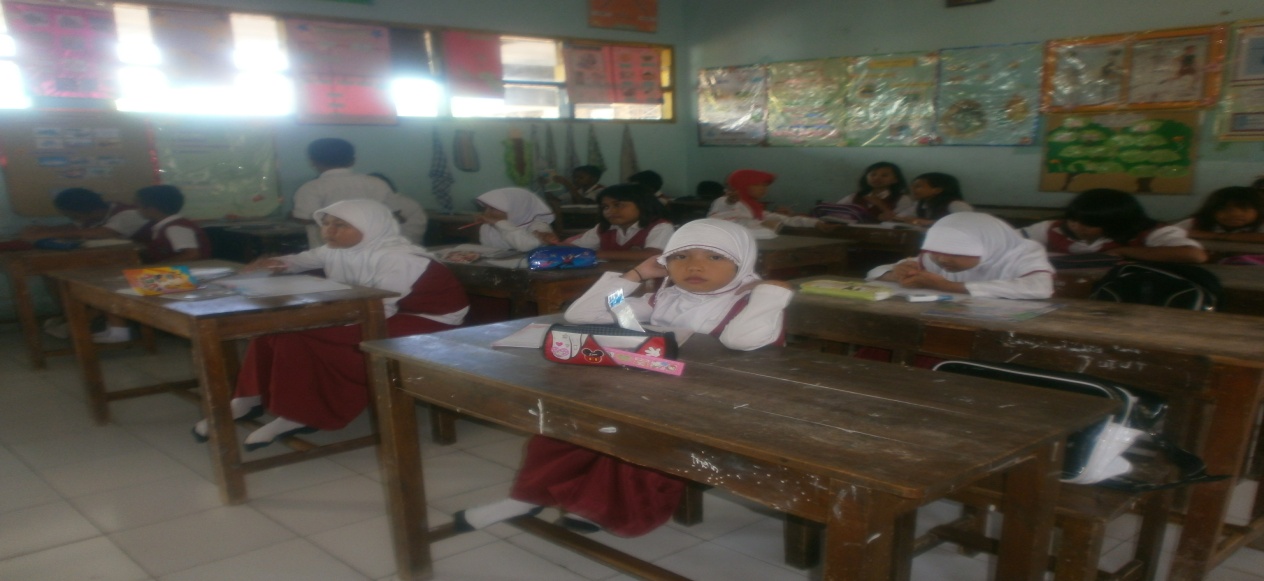 Guru mengajukan masalah belajar kepada murid (inquiry) 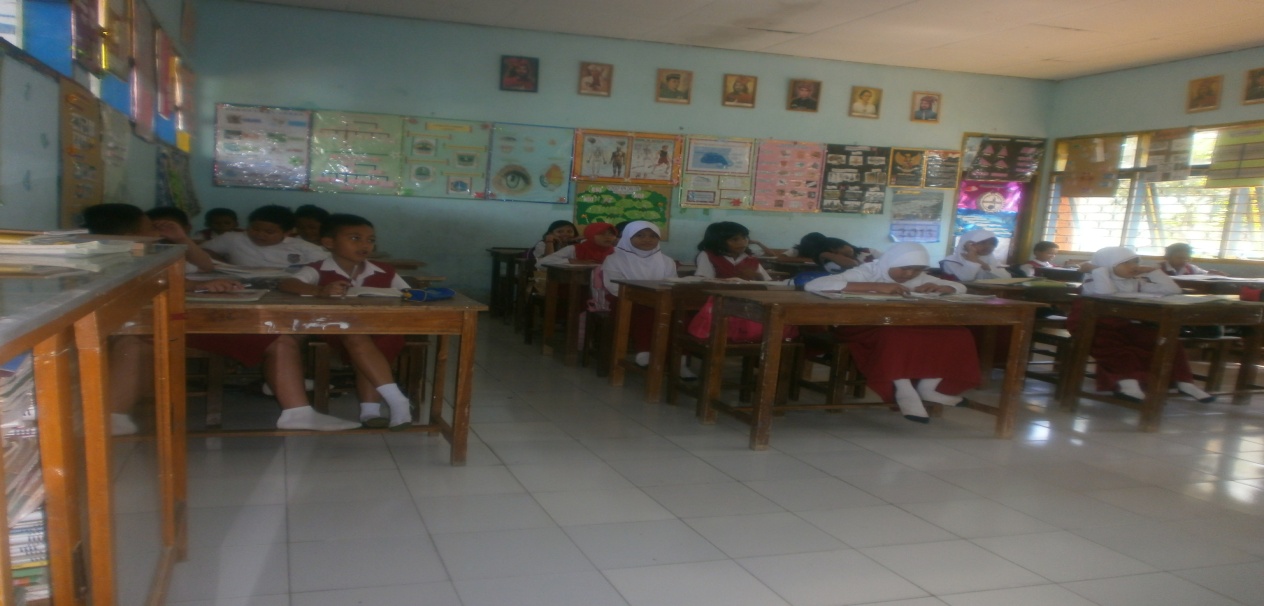 Guru memberikan kesempatan kepada murid untuk bertanya (Question) materi pelajaran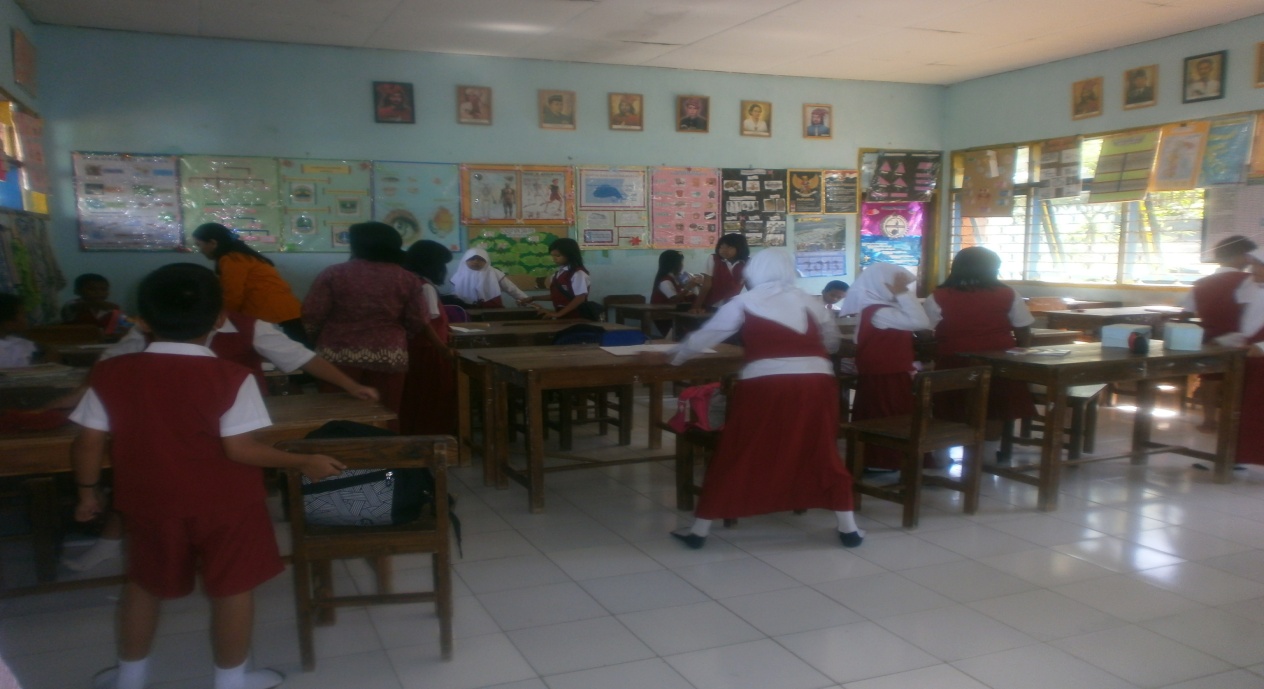 Guru mengelompokkan murid (learning community) ke dalam 5 kelompok   secara  heterogen, di mana setiap kelompok beranggotakan 5 orang murid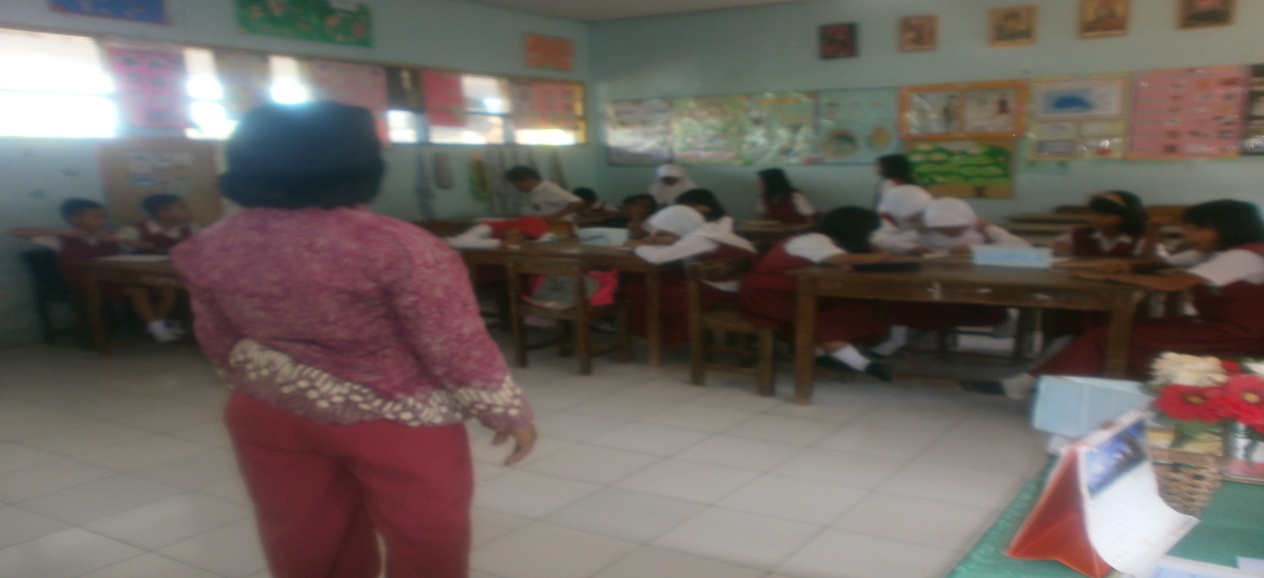 Guru menjelaskan materi pelajaran (modelling)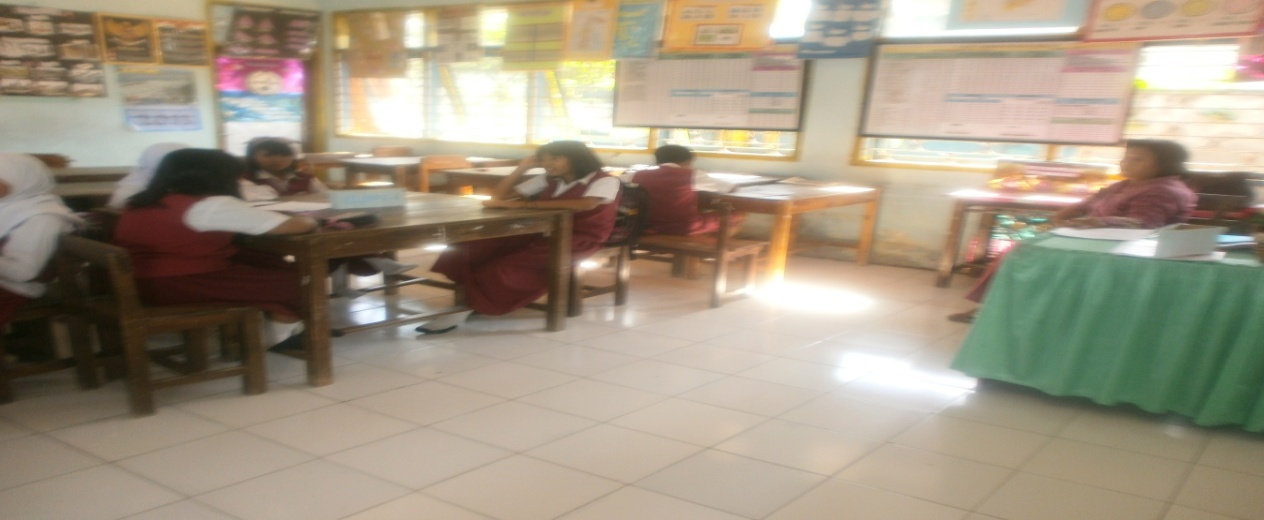 Guru mengingatkan kepada murid mengenai pelajaran yang telah dilalui (Refleksion)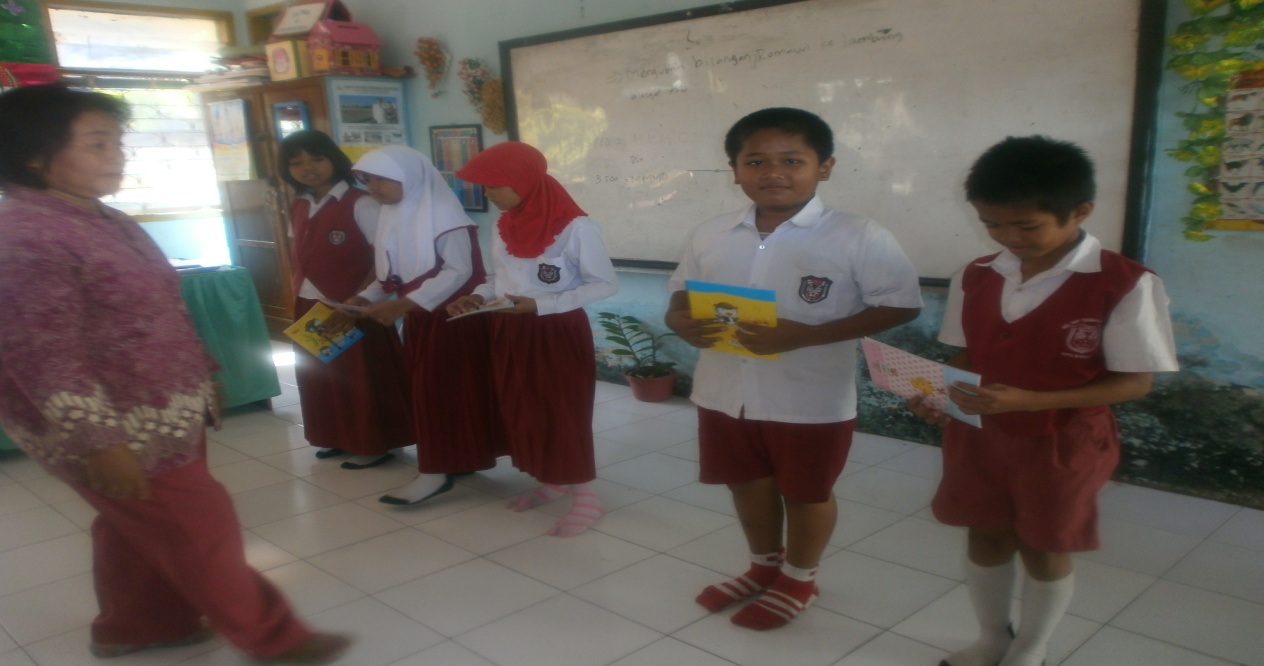 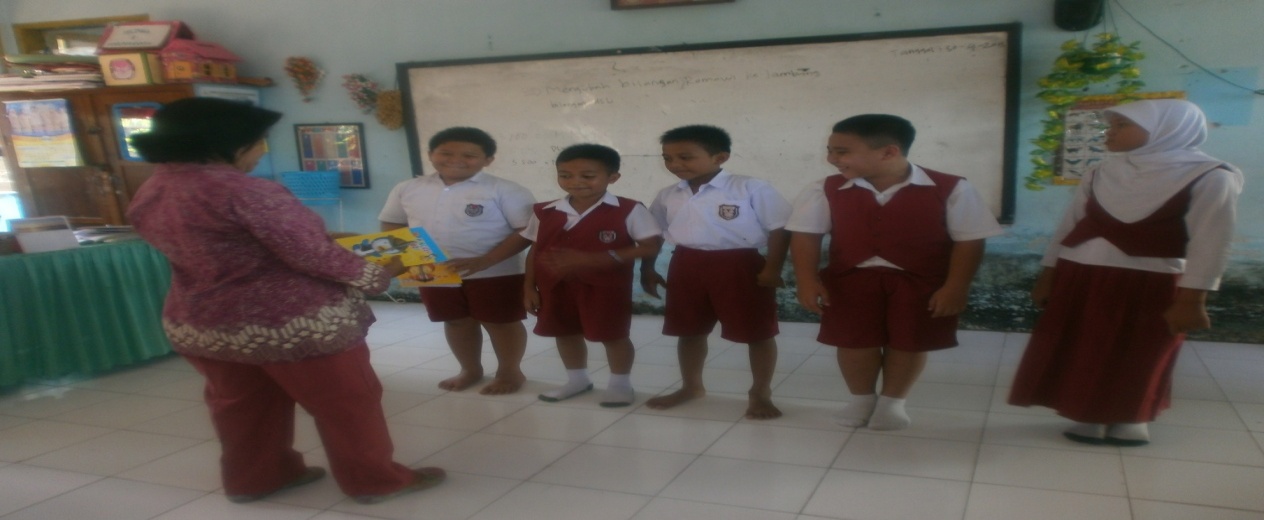 Memberikan penilaian (skor) yang diperoleh masing-masing kelompok dan setiap kelompok yang memiliki nilai tertinggi mendapatkan penghargaan (authentic assessmet).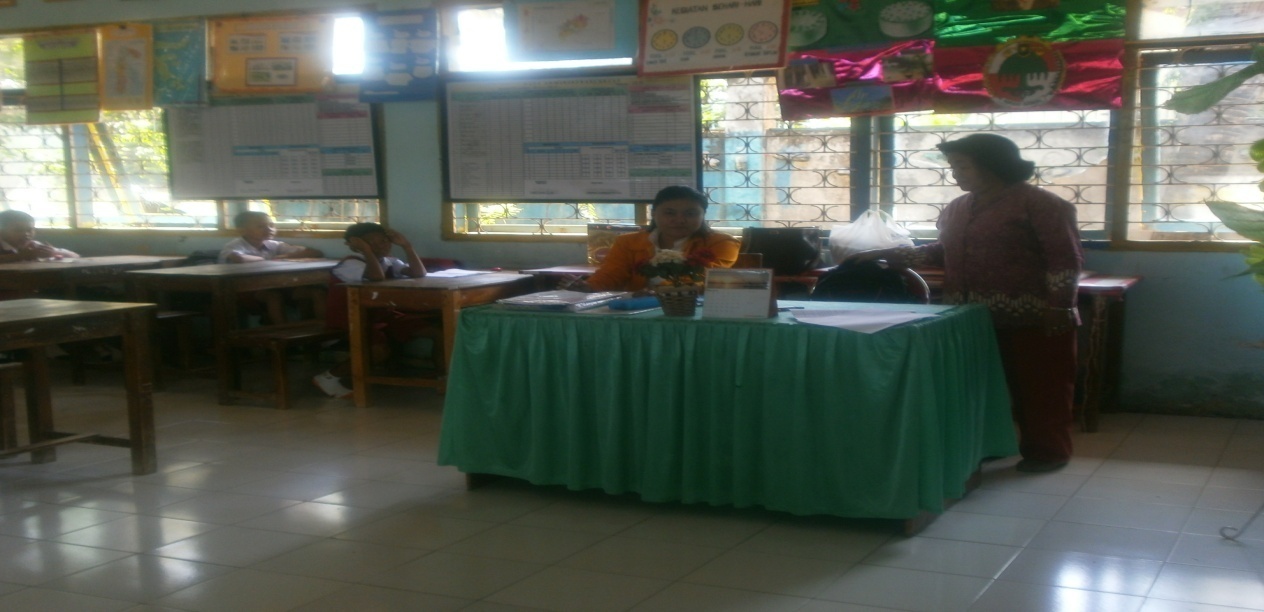 menutup pelajaran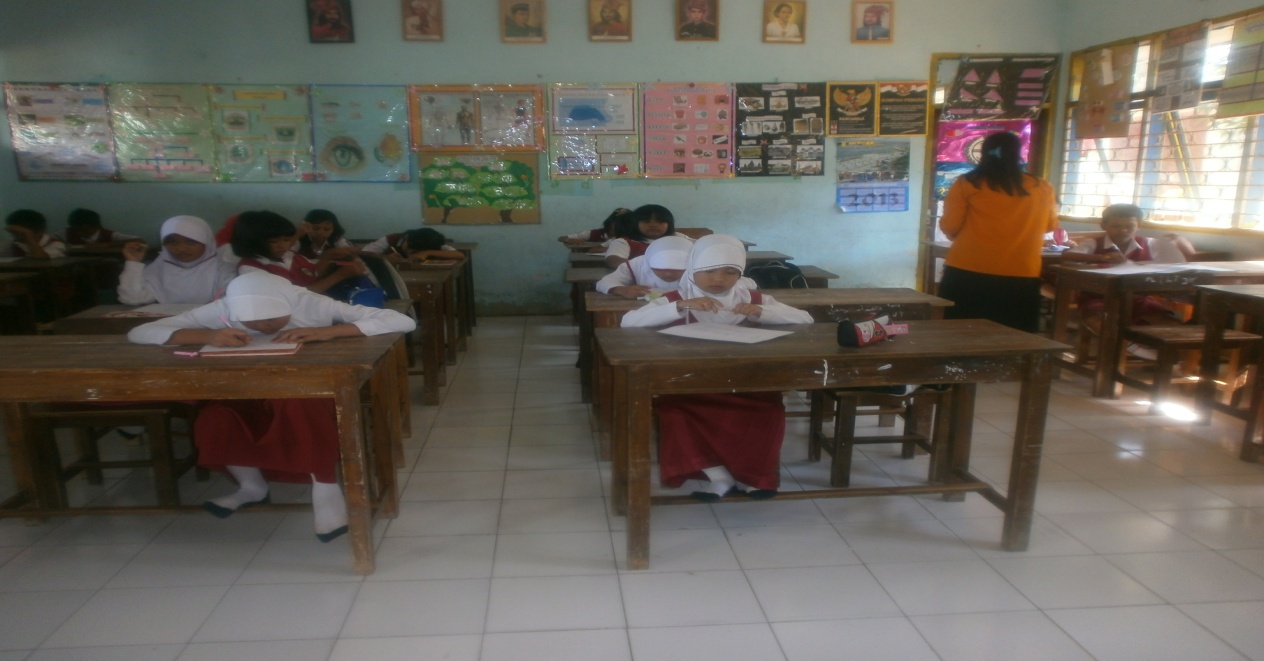 Pemberian Tes Hasil Belajar